中共英吉沙县委员会农村工作领导小组暨乡村振兴领导小组文    件英乡振领〔2023〕39号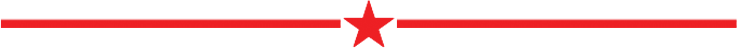 英吉沙县2023年巩固拓展脱贫攻坚成果同乡村振兴有效衔接项目结余资金再使用项目实施方案为贯彻落实中央、自治区、地区巩固提升脱贫成果工作相关精神，优化衔接资金管理机制，不断加大财政投入力度，提高资金使用效益，夯实项目安排精准和资金使用精准基础，结合英吉沙县2023年巩固拓展脱贫攻坚成果同乡村振兴有效衔接项目，制定本实施方案。一、指导思想以习近平新时代中国特色社会主义思想为指导，深入贯彻落实习近平总书记关于扶贫工作和乡村振兴工作的重要论述，贯彻落实习近平总书记关于新疆工作的重要讲话和重要指示精神，贯彻落实新时代党的治疆方略和第三次新疆座谈会精神，特别是社会稳定和长治久安总目标，坚持摘帽不摘责任，摘帽不摘政策，摘帽不摘帮扶，摘帽不摘监管“四不摘”原则，推进巩固脱贫攻坚成果与乡村振兴互融共进，进一步提升农民群众获得感、幸福感、安全感和满意度，在全面建成小康社会的基础上，为实现第二步目标打好坚实的基础。二、基本原则（一）统筹安排，突出重点。把产业作为巩固提升的基础，在发展蔬菜种植、林果提质增效、农产品加工等方面下功夫，巩固提升的效益和质量。把就业作为巩固提升的重点，引导群众主动参与，增强获得感、幸福感、成就感。（二）规划引领，分步实施。严格按照《英吉沙县2023年巩固拓展脱贫攻坚成果同乡村振兴有效衔接项目清单》，认真编制巩固拓展脱贫攻坚成果同乡村振兴有效衔接结余资金整合年度实施方案，通过规划引领、项目支撑、资金汇集的方式，使巩固拓展脱贫攻坚成果同乡村振兴有效衔接结余资金向重点项目、重点区域和主导产业集中。（三）县乡联动，部门协作。巩固拓展脱贫攻坚成果同乡村振兴有效衔接结余资金整合工作在县政府统一领导下，实行县乡上下联动，部门之间横向协作，形成良性互动的工作机制和全县一盘棋的工作局面。三、巩固拓展脱贫攻坚成果同乡村振兴有效衔接项目资金结余情况2023年巩固拓展脱贫攻坚成果同乡村振兴有效衔接项目结余结转资金3551.98万元，共计涉及到29个项目，具体情况如下：（一）未实施项目结余资金1.英吉沙县设施产业园（一期）供水配套建设项目860.43万元；(二)已开工项目结余资金2.英吉沙县设施产业园（一期）建设项目，安排资金9900万元，结余资金1310.41万元；3.英吉沙县2023年林果育苗项目，安排资金750万元，结余资金319.41万元；4.英吉沙县萨罕镇2023年1.1万亩高标准农田建设项目，安排资金1152万元，结余资金75.86万元；5.英吉沙县苏盖提乡0.4万亩亩高标准农田建设项目，安排资金448万元，结余资金41.86万元；6.英吉沙县果蔬生产线配套建设项目，安排资金1500万元，结余资金5万元；7.英吉沙县芒辛镇10村公共厕所建设项目（重点示范村），安排资金41.31万元，结余资金2.44万元；8.英吉沙县自治区级示范村芒辛镇10村农村污水处理设施建设项目（重点示范村），安排资金1600万元，结余资金263.44万元；9.英吉沙县自治区级示范村英也尔乡3村污水集中处理及管网建设项目（重点示范村），安排资金1500万元，结余资金126.16万元；10.英吉沙县自治区级示范村英也尔乡3村自来水管道改造项目（重点示范村），安排资金80万元，结余资金20万元；11.英吉沙县示范村村庄规划编制项目，安排资金540万元，结余资金3.1万元；12.英吉沙县城关乡高效节水配套设施建设项目，安排资金80万元，结余资金9.13万元；13.英吉沙县芒辛镇高效节水配套设施建设项目，安排资金120万元，结余资金21万元；14.英吉沙县乔勒潘乡高效节水配套设施建设项目，安排资金380万元，结余资金35.35万元；15.英吉沙县龙甫乡高效节水配套设施建设项目，安排资金220万元，结余资金21.35万元；16.英吉沙县色提力乡高效节水配套设施建设项目，安排资金398万元，结余资金24.17万元；17.英吉沙县英也尔乡高效节水配套设施建设项目，安排资金360万元，结余资金70.2万元；18.萨罕镇高效节水配套设施提升改造项目，安排资金390万元，结余资金40.12万元；19.英吉沙县托普鲁克乡高效节水配套设施提升改造项目，安排资金396万元，结余资金20万元；20.英吉沙县苏盖提乡高效节水配套设施建设项目，安排资金150万元，结余资金4万元；21.英吉沙县乌恰镇高效节水配套设施建设项目，安排资金140万元，结余资金28.12万元；22.英吉沙县克孜勒乡高效节水配套设施建设项目，安排资金310万元，结余资金38.28万元；23.英吉沙县萨罕镇农贸市场提升改造项目，安排资金395万元，结余资金10万元；24.英吉沙县英也尔乡农村农贸市场改扩建项目，安排资金390.0672万元，结余资金13.23万元；25.英吉沙县克孜勒乡辣椒加工厂房及库房建设项目，安排资金360万元，结余资金33.96万元；26.英吉沙县艾古斯乡3村壮大村集体经济建设项目，安排资金102万元，结余资金25.83万元；27.英吉沙县英也尔乡7村、8村壮大村集体经济建设项目，安排资金204万元，结余资金9.12万元；28.英吉沙县产业基础设施配套道路项目，安排资金880万元，结余资金40万元；29.英吉沙县乔勒潘乡6村至龙甫乡2村道路建设项目，安排资金600万元，结余资金80万元；四、结余资金项目情况经县农村工作领导小组暨乡村振兴领导小组研究决定，将结余资金3551.98万元分配到以下12个项目，具体情况如下：1.英吉沙县城关乡防渗渠建设项目，计划安排结余资金379.63万元，建设内容：新建防渗渠5.052km及配套渠系建筑物，流量0.5m³-0.1m³/s，渠型为装配式矩形渠。其中：3村2.386km，8村1.724km，10村0.271km，11村0.671km。2.英吉沙县芒辛镇防渗渠建设项目，计划安排结余资金381.17万元，建设内容：新建防渗渠5.051km及配套渠系建筑物，流量0.5m³-0.3m³/s，渠型为装配式矩形渠。其中：1村3.845km，2村1.206km。3.英吉沙县龙甫乡防渗渠建设项目，计划安排结余资金385.76万元，建设内容：新建防渗渠4.99km及配套渠系建筑物，流量0.5m³-0.3m³/s，渠型为现浇梯形、装配式矩形渠。4.英吉沙县乔勒潘乡防渗渠建设项目，计划安排结余资金359.59万元，建设内容：新建防渗渠5.436km及配套渠系建筑物，流量0.5m³-0.1m³/s，渠型为现浇梯形、装配式矩形渠。其中：2村0.527km，3村1.046km，4、5村1.464km，11村2.399km。5.英吉沙县苏盖提乡防渗渠建设项目，计划安排结余资金22.09万元，建设内容：新建防渗渠5.043km及配套渠系建筑物，流量0.5m³-0.3m³/s，渠型为装配式矩形渠。其中：2村2.517km，4村1.150km，13村1.047km。6.英吉沙县克孜勒乡防渗渠建设项目，计划安排结余资金383.05万元，建设内容：新建防渗渠3.991km及配套渠系建筑物，流量0.5m³/s，渠型为现浇梯形。7.英吉沙县依格孜也尔乡防渗渠建设项目，计划安排结余资金317.64万元，建设内容：新建防渗渠3.186km及配套渠系建筑物，流量0.5m³/s，渠型为现浇梯形。8.英吉沙县英也尔乡防渗渠建设项目，计划安排结余资金372.21万元，建设内容：新建防渗渠5.266km及配套渠系建筑物，流量0.5m³-0.3m³/s，渠型为装配式矩形渠。其中：4村1.140km，5村1.638km，7村2.488km。9.英吉沙县萨罕镇防渗渠建设项目，计划安排结余资金384万元，建设内容：新建防渗渠道4.261km及配套渠系建筑物，流量0.15m³-0.45m³/s，渠型为装配式矩形渠。10.英吉沙县艾古斯乡防渗渠建设项目，计划安排结余资金368.11万元，建设内容：新建防渗渠道5.0km及配套渠系建筑物，流量0.18m³-0.35m³/s，渠型为装配式矩形渠。11.英吉沙县英吉沙镇防渗渠建设项目，计划安排结余资金33.03万元，建设内容：新建防渗渠道2.5km及配套渠系建筑物，流量0.3m³-0.5m³/s，渠型为装配式矩形渠。。12.英吉沙县色提力乡防渗渠建设项目，计划安排结余资金156.85万元，建设内容：新建防渗渠道1.69km，流量0.3m³/s，采用装配式矩形槽，配套水闸7座，农桥5座，盖板桥58处。 五、保障措施（一）明确工作责任。进一步健全完善项目执行协调机制，从项目资金分配、拨付、使用和项目立项、审批、实施、检查、验收、后续管护等环节，强化各自的职责，主动作为，发挥好统筹协调、督促落实、参谋助手作用，高效推动巩固拓展脱贫攻坚成果同乡村振兴有效衔接项目执行。乡村振兴局、发展改革委等部门做好巩固拓展脱贫攻坚成果同乡村振兴有效衔接项目库；财政部门负责预算安排和资金下达，加强资金监管；乡村振兴、发展改革、农业、水利、畜牧、林业、交通等部门负责资金和项目具体使用管理、绩效评价、监督检查等工作。（二）建立公示制度。县政府和部门将结余资金的来源、用途和项目建设、相关政策文件、管理制度、资金分配、工作进度等信息通过政府门户网站等渠道及时向社会公开，接受社会监督。（三）实行绩效考评。县农村工作领导小组暨乡村振兴领导小组办公室组织相关部门对本年度巩固拓展脱贫攻坚成果同乡村振兴有效衔接项目结余资金整合项目进行客观、全面的绩效考评，绩效考评结果记入项目档案，并运用到项目安排资金决策管理和资金管理工作中。中共英吉沙县委员会农村工作领导小组                 暨乡村振兴领导小组                  2023年9月24日